Publicado en  el 24/02/2017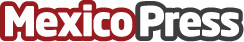 Airbnb tendrá que pagar el nuevo Impuesto sobre HospedajeDe este modo, la Ciudad de México ha determinado cobrar una carga a las aplicaciones de alojamiento con operaciones en la capital del paísDatos de contacto:Nota de prensa publicada en: https://www.mexicopress.com.mx/airbnb-tendra-que-pagar-el-nuevo-impuesto Categorías: Nacional Derecho Inmobiliaria E-Commerce Dispositivos móviles http://www.mexicopress.com.mx